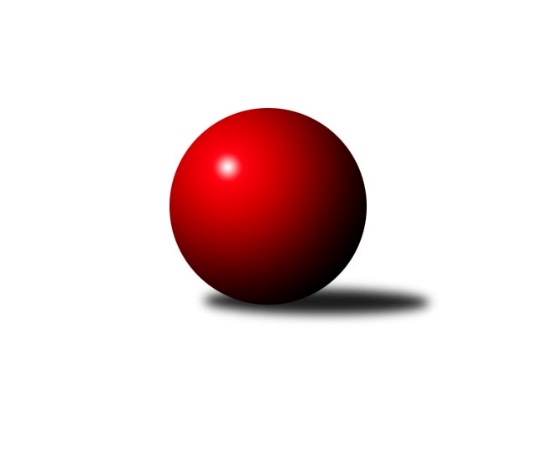 Č.15Ročník 2018/2019	21.2.2019Nejlepšího výkonu v tomto kole: 1644 dosáhlo družstvo: KK Kosmonosy CStředočeský krajský přebor II. třídy 2018/2019Výsledky 15. kolaSouhrnný přehled výsledků:TJ Sokol Kolín B	- TJ Sokol Brandýs nad Labem B	4:2	1604:1531	3.5:4.5	18.2.KK Kosmonosy C	- TJ Sokol Kostelec nad Černými lesy C	4:2	1644:1540	6.0:2.0	21.2.Tabulka družstev:	1.	TJ Sokol Kolín B	12	10	0	2	50.5 : 21.5 	59.0 : 37.0 	 1634	20	2.	KK Kosmonosy C	12	10	0	2	48.0 : 24.0 	59.0 : 37.0 	 1620	20	3.	TJ Sokol Brandýs nad Labem B	12	5	0	7	31.0 : 41.0 	37.5 : 58.5 	 1533	10	4.	TJ Sokol Kostelec nad Černými lesy B	12	3	0	9	28.5 : 43.5 	46.0 : 50.0 	 1562	6	5.	TJ Sokol Kostelec nad Černými lesy C	12	2	0	10	22.0 : 50.0 	38.5 : 57.5 	 1495	4Podrobné výsledky kola:	 TJ Sokol Kolín B	1604	4:2	1531	TJ Sokol Brandýs nad Labem B	Jaroslav Hanuš	 	 216 	 213 		429 	 0:2 	 446 	 	221 	 225		Lukáš Kotek	Jonatán Mensatoris	 	 201 	 199 		400 	 1:1 	 387 	 	185 	 202		Pavel Holec	Lukáš Vacek	 	 163 	 167 		330 	 0.5:1.5 	 339 	 	163 	 176		Pavel Schober	Josef Mikoláš	 	 217 	 228 		445 	 2:0 	 359 	 	180 	 179		Oldřich Nechvátalrozhodčí: Dalibor MiervaNejlepší výkon utkání: 446 - Lukáš Kotek	 KK Kosmonosy C	1644	4:2	1540	TJ Sokol Kostelec nad Černými lesy C	Radek Horák	 	 208 	 222 		430 	 2:0 	 341 	 	168 	 173		Josef Bouma	Jindřiška Boháčková	 	 195 	 185 		380 	 1:1 	 401 	 	190 	 211		Vojtěch Stárek	Zdeněk Bayer	 	 212 	 234 		446 	 2:0 	 388 	 	181 	 207		Jan Platil	Ladislav Dytrych	 	 208 	 180 		388 	 1:1 	 410 	 	199 	 211		Jaroslava Soukenkovározhodčí: Nejlepší výkon utkání: 446 - Zdeněk BayerPořadí jednotlivců:	jméno hráče	družstvo	celkem	plné	dorážka	chyby	poměr kuž.	Maximum	1.	Josef Mikoláš 	TJ Sokol Kolín B	433.83	294.0	139.9	4.6	4/4	(471)	2.	Zdeněk Bayer 	KK Kosmonosy C	421.17	285.7	135.5	5.8	3/4	(470)	3.	Radek Horák 	KK Kosmonosy C	420.83	292.9	128.0	5.7	4/4	(461)	4.	Lukáš Kotek 	TJ Sokol Brandýs nad Labem B	415.89	288.4	127.4	5.8	3/4	(446)	5.	Jaroslav Hanuš 	TJ Sokol Kolín B	411.73	279.8	132.0	7.4	4/4	(446)	6.	Jaroslava Soukenková 	TJ Sokol Kostelec nad Černými lesy C	410.46	281.2	129.3	6.4	4/4	(450)	7.	Jindřiška Boháčková 	KK Kosmonosy C	407.27	292.1	115.1	7.4	4/4	(436)	8.	Pavel Holoubek 	TJ Sokol Kolín B	405.44	291.6	113.9	8.7	4/4	(428)	9.	Jan Novák 	TJ Sokol Kostelec nad Černými lesy B	404.52	285.6	118.9	10.0	3/4	(448)	10.	Kamil Rodinger 	TJ Sokol Kostelec nad Černými lesy B	400.52	285.5	115.0	7.9	3/4	(414)	11.	Pavel Holec 	TJ Sokol Brandýs nad Labem B	400.21	286.2	114.0	7.3	4/4	(436)	12.	Marek Beňo 	TJ Sokol Kostelec nad Černými lesy B	395.00	282.3	112.7	9.1	4/4	(421)	13.	Martin Bulíček 	TJ Sokol Kostelec nad Černými lesy B	393.68	277.1	116.5	8.9	4/4	(418)	14.	Luděk Horák 	KK Kosmonosy C	392.50	280.4	112.1	8.1	4/4	(404)	15.	Jan Platil 	TJ Sokol Kostelec nad Černými lesy C	387.67	285.5	102.2	11.1	4/4	(421)	16.	Martin Šatava 	TJ Sokol Kostelec nad Černými lesy C	375.67	267.2	108.4	11.5	3/4	(389)	17.	Dana Svobodová 	TJ Sokol Brandýs nad Labem B	373.25	265.8	107.4	11.0	3/4	(400)	18.	Ladislav Dytrych 	KK Kosmonosy C	369.83	263.0	106.9	12.0	4/4	(421)	19.	Oldřich Nechvátal 	TJ Sokol Brandýs nad Labem B	364.32	264.6	99.7	16.7	4/4	(418)	20.	Jaroslav Novák 	TJ Sokol Kostelec nad Černými lesy B	350.42	258.4	92.0	14.5	3/4	(388)	21.	Pavel Schober 	TJ Sokol Brandýs nad Labem B	346.83	249.8	97.0	13.2	3/4	(378)	22.	Josef Bouma 	TJ Sokol Kostelec nad Černými lesy C	340.00	236.7	103.3	11.3	3/4	(343)	23.	Vojtěch Stárek 	TJ Sokol Kostelec nad Černými lesy C	332.25	242.4	89.8	17.9	3/4	(401)		Marek Náhlovský 	KK Kosmonosy C	438.50	297.0	141.5	5.3	2/4	(474)		Dalibor Mierva 	TJ Sokol Kolín B	429.00	304.0	125.0	2.5	2/4	(430)		Ladislav Hetcl  st.	TJ Sokol Kolín B	408.50	277.5	131.0	5.0	2/4	(434)		Jonatán Mensatoris 	TJ Sokol Kolín B	404.20	288.0	116.2	8.4	1/4	(438)		Veronika Šatavová 	TJ Sokol Kostelec nad Černými lesy C	402.00	270.0	132.0	7.0	1/4	(402)		Jan Brdíčko 	TJ Sokol Kolín B	395.00	285.0	110.0	6.0	1/4	(395)		Lubomír Mareček 	TJ Sokol Kolín B	393.50	285.5	108.0	10.5	2/4	(414)		Luboš Pithard 	TJ Sokol Brandýs nad Labem B	386.00	271.5	114.5	10.0	2/4	(391)		Ladislav Hetcl  ml.	TJ Sokol Kolín B	380.00	267.0	113.0	8.0	1/4	(380)		Aleš Mouder 	TJ Sokol Kostelec nad Černými lesy B	369.00	268.0	101.0	13.0	2/4	(397)		Pavel Adamec 	KK Kosmonosy C	369.00	283.0	86.0	19.0	1/4	(369)		Zdeněk Pácha 	TJ Sokol Kostelec nad Černými lesy B	366.00	279.0	87.0	15.0	1/4	(366)		Natálie Krupková 	TJ Sokol Kolín B	350.00	253.0	97.0	15.0	1/4	(350)		Antonín Zeman 	TJ Sokol Kostelec nad Černými lesy C	348.50	258.2	90.3	17.8	2/4	(387)		Jan Leinweber 	TJ Sokol Kostelec nad Černými lesy C	347.25	255.8	91.5	15.3	2/4	(387)		Lukáš Vacek 	TJ Sokol Kolín B	347.00	258.5	88.5	14.5	2/4	(364)Sportovně technické informace:Starty náhradníků:registrační číslo	jméno a příjmení 	datum startu 	družstvo	číslo startu
Hráči dopsaní na soupisku:registrační číslo	jméno a příjmení 	datum startu 	družstvo	Program dalšího kola:16. kolo25.2.2019	po	18:00	TJ Sokol Kolín B - TJ Sokol Kostelec nad Černými lesy C	28.2.2019	čt	17:00	KK Kosmonosy C - TJ Sokol Kostelec nad Černými lesy B				-- volný los -- - TJ Sokol Brandýs nad Labem B	Nejlepší šestka kola - absolutněNejlepší šestka kola - absolutněNejlepší šestka kola - absolutněNejlepší šestka kola - absolutněNejlepší šestka kola - dle průměru kuželenNejlepší šestka kola - dle průměru kuželenNejlepší šestka kola - dle průměru kuželenNejlepší šestka kola - dle průměru kuželenNejlepší šestka kola - dle průměru kuželenPočetJménoNázev týmuVýkonPočetJménoNázev týmuPrůměr (%)Výkon8xLukáš KotekBrandýs nL B4469xLukáš KotekBrandýs nL B112.614467xZdeněk BayerKosmonosy C4469xJosef MikolášKolín B112.364459xJosef MikolášKolín B4456xZdeněk BayerKosmonosy C109.034469xRadek HorákKosmonosy C4308xJaroslav HanušKolín B108.324298xJaroslav HanušKolín B4299xRadek HorákKosmonosy C105.124308xJaroslava SoukenkováKostelec nČl C4102xJonatán MensatorisKolín B101400